KLEEBLATT-DOKUMENTATION für die Saison 2023/2024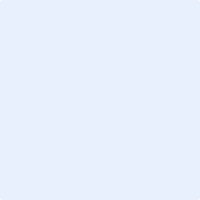 Wir möchten folgendes KLEEblatt erwerben:Das KLEEblatt in	ERLÄUTERUNG ZUR DOKUMENTATIONS-VORLAGE – BITTE BEACHTENBitte ins Feld oben rechts bzw. in die Kopfzeile oben links das Vereinslogo einfügen.Sie können aus dem ausgefüllten ANMELDEFORMULAR die Tabellen hier in die DOKU-VORLAGE einfügen.Bei dem Hinweis „Text“ auf den folgenden Seiten können Sie Hinweise, Erklärungen, Berichte einstellen.In die grauen Felder können Sie mit der rechten Maustaste Fotos, Flyer etc. reinkopieren. Sie können jederzeit auch sonstige größere Dokumente einfügen oder die Fotos, Pressehinweise etc. vergrößern.Achten Sie darauf, dass das Eingefügte nicht zu klein ist. Es sollte auf jeden Fall lesbar sein.Bitte die eingefügten Informationen beschriften. Siehe hierzu den Untertitel Grafikbeschreibung.Beachten Sie außerdem die Reihenfolge der Aktionen bzw. die Seitenumbrüche pro Aktion.Sollten Sie eine Aktion nicht durchführen, bitte die Seite aus der Dokumentationsvorlage löschen, auch sonstige Textfelder und leeren Tabellenzeilen oder –spalten.GRUNDVORAUSSETZUNGEN – Saison 2023/2024 - NEUERUNGENEinrichtung eines rauchfreien Sportgeländes sowie einer Zone für Raucher*innen Der Verein hat sein Sportgelände als rauchfrei erklärt und für die Raucher*innen eine Zone eingerichtet.Text Der Verein hat folgende Aktion der Bundeszentrale für gesundheitliche Aufklärung durchgeführt:TextFolgende zwei nicht-alkoholische Getränke werden billiger als alkoholische angeboten:TextDer Zugang zu einem Spielfeld während des Tages (z. B. Bolzplatz, Trainingsplatz) ist gegeben:TextWir wollen die Sportanlage verbessern und familienfreundlicher gestalten. Hierfür haben wir folgende Maßnahme umgesetzt bzw. wollen sie bis Ende Juli 2024 verwirklichen:TextKLEEblatt-NACHWUCHSTRAINER*INNEN – Saison 2023/2024TextKLEEblatt-AKTIONEN – Saison 2023/2024TextTextTextTextTextTextTextTextTextTextTextTextTextTextTextVEREINVorsitzende*rVorsitzende*rNameVornameVornameTelefonE-MailKLEEblatt-Ansprechpartner*inKLEEblatt-Ansprechpartner*inNameVornameStr.PLZOrtTel. pr.Tel. pr.Tel. ge. / HandyE-MailE-MailFunktion im VereinRBekanntmachungsartÖrtlichkeitDatumZeitGrafikbeschreibungGrafikbeschreibungRName der AktionÖrtlichkeitDatumZeitGrafikbeschreibungGrafikbeschreibungRalkoholfreies GetränkPreisLiterangabe1.2.GrafikbeschreibungGrafikbeschreibungRPlatznameUhrzeitGrafikbeschreibungGrafikbeschreibungRKurzbeschreibung der MaßnahmeUmsetzungszeitpunktGrafikbeschreibungGrafikbeschreibungNr.NameVornamespielt in der
(Mannschaft angeben)trainiert die
(Mannschaft angeben)1.2.3.45.6.GrafikbeschreibungGrafikbeschreibungGrafikbeschreibungGrafikbeschreibung1.R5 Personen - Ehrenamtliche Tätigkeit
(Bitte vollständig ausfüllen! Keine Funktionsträger*innen oder Trainer*innen im Verein melden!)5 Personen - Ehrenamtliche Tätigkeit
(Bitte vollständig ausfüllen! Keine Funktionsträger*innen oder Trainer*innen im Verein melden!)5 Personen - Ehrenamtliche Tätigkeit
(Bitte vollständig ausfüllen! Keine Funktionsträger*innen oder Trainer*innen im Verein melden!)Nr.NameNameVornameKurzbeschreibung der ehrenamtlichen Tätigkeit1.2.3.4.5.GrafikbeschreibungGrafikbeschreibungGrafikbeschreibungGrafikbeschreibung2.RWöchentlich 1 Freizeitsportangebot mit Übungsleiter*in mit oder ohne Lizenz Wöchentlich 1 Freizeitsportangebot mit Übungsleiter*in mit oder ohne Lizenz Wöchentlich 1 Freizeitsportangebot mit Übungsleiter*in mit oder ohne Lizenz Wöchentlich 1 Freizeitsportangebot mit Übungsleiter*in mit oder ohne Lizenz Freizeitsport - AngebotsbezeichnungFreizeitsport - AngebotsbezeichnungFreizeitsport - AngebotsbezeichnungWochentagZeitOrtÜbungsleiter*inÜbungsleiter*inÜbungsleiter*inE-MailTel.Lizenzart + L.-Nr.GrafikbeschreibungGrafikbeschreibungGrafikbeschreibungGrafikbeschreibung3.RWöchentlich 1 Fußballtrainingsangebot mit Trainer/in mit LizenzWöchentlich 1 Fußballtrainingsangebot mit Trainer/in mit LizenzWöchentlich 1 Fußballtrainingsangebot mit Trainer/in mit LizenzWöchentlich 1 Fußballtrainingsangebot mit Trainer/in mit LizenzFußballtraining - AngebotsbezeichnungFußballtraining - AngebotsbezeichnungFußballtraining - AngebotsbezeichnungWochentagZeitOrtÜbungsleiter*inÜbungsleiter*inÜbungsleiter*inE-MailTel.Lizenzart + L.-Nr.GrafikbeschreibungGrafikbeschreibungGrafikbeschreibungGrafikbeschreibung4.R1 Spielfest für Kinder oder Familien1 Spielfest für Kinder oder Familien1 Spielfest für Kinder oder Familien1 Spielfest für Kinder oder FamilienSpielfestbezeichnung mit AltersgruppenangabeSpielfestbezeichnung mit AltersgruppenangabeSpielfestbezeichnung mit AltersgruppenangabeDatumZeitOrtGrafikbeschreibungGrafikbeschreibungGrafikbeschreibungGrafikbeschreibung5.R2 Fußballtage (u. a. Jugend-/Freizeit- und Ü-Fußball-Turniere (nur Ü11-Turniere), Kinderspieltage ohne Siegerermittlung (U11), Durchführung des DFB-Paule-Schnupper-, Fußball- oder Bewegungs-Abzeichens)2 Fußballtage (u. a. Jugend-/Freizeit- und Ü-Fußball-Turniere (nur Ü11-Turniere), Kinderspieltage ohne Siegerermittlung (U11), Durchführung des DFB-Paule-Schnupper-, Fußball- oder Bewegungs-Abzeichens)2 Fußballtage (u. a. Jugend-/Freizeit- und Ü-Fußball-Turniere (nur Ü11-Turniere), Kinderspieltage ohne Siegerermittlung (U11), Durchführung des DFB-Paule-Schnupper-, Fußball- oder Bewegungs-Abzeichens)2 Fußballtage (u. a. Jugend-/Freizeit- und Ü-Fußball-Turniere (nur Ü11-Turniere), Kinderspieltage ohne Siegerermittlung (U11), Durchführung des DFB-Paule-Schnupper-, Fußball- oder Bewegungs-Abzeichens)Bezeichnung der 1. Aktion mit AltersangabeBezeichnung der 1. Aktion mit AltersangabeBezeichnung der 1. Aktion mit AltersangabeDatumZeitOrtBezeichnung der 2. Aktion mit AltersangabeBezeichnung der 2. Aktion mit AltersangabeBezeichnung der 2. Aktion mit AltersangabeDatumZeitOrtGrafikbeschreibungGrafikbeschreibungGrafikbeschreibungGrafikbeschreibung6.R1 Kinder- oder Jugendfreizeit (mit mind. einer Übernachtung)1 Kinder- oder Jugendfreizeit (mit mind. einer Übernachtung)1 Kinder- oder Jugendfreizeit (mit mind. einer Übernachtung)1 Kinder- oder Jugendfreizeit (mit mind. einer Übernachtung)Name der Freizeit mit AltersangabeName der Freizeit mit AltersangabeName der Freizeit mit AltersangabeDatumZeitOrtGrafikbeschreibungGrafikbeschreibungGrafikbeschreibungGrafikbeschreibung7.R1 sportliche Aktion aus den Bereichen Mädchen- oder Schulfußball1 sportliche Aktion aus den Bereichen Mädchen- oder Schulfußball1 sportliche Aktion aus den Bereichen Mädchen- oder Schulfußball1 sportliche Aktion aus den Bereichen Mädchen- oder SchulfußballAktionAktionAktionDatumZeitOrtGrafikbeschreibungGrafikbeschreibungGrafikbeschreibungGrafikbeschreibung8.R1 Kooperationsmaßnahme1 Kooperationsmaßnahme1 Kooperationsmaßnahme1 Kooperationsmaßnahme1 KooperationsmaßnahmeKooperationspartnerKooperationspartnerKooperationspartnerArt der MaßnahmeDatumZeitOrtGrafikbeschreibungGrafikbeschreibungGrafikbeschreibungGrafikbeschreibung9.R1 Informationsveranstaltung1 Informationsveranstaltung1 Informationsveranstaltung1 Informationsveranstaltung1 InformationsveranstaltungReferent*inReferent*inReferent*inThemaDatumZeitOrtGrafikbeschreibungGrafikbeschreibungGrafikbeschreibungGrafikbeschreibung10.R3 Teilnehmer*innen an zentralen oder dezentralen Aus- und Fortbildungsmaßnahmen der Sport(Fach)-verbände (z. B. bfv, BSB, BSJ)3 Teilnehmer*innen an zentralen oder dezentralen Aus- und Fortbildungsmaßnahmen der Sport(Fach)-verbände (z. B. bfv, BSB, BSJ)3 Teilnehmer*innen an zentralen oder dezentralen Aus- und Fortbildungsmaßnahmen der Sport(Fach)-verbände (z. B. bfv, BSB, BSJ)3 Teilnehmer*innen an zentralen oder dezentralen Aus- und Fortbildungsmaßnahmen der Sport(Fach)-verbände (z. B. bfv, BSB, BSJ)Name Lehrgangsteilnehmer*inName Lehrgangsteilnehmer*inName Lehrgangsteilnehmer*inLehrgang-, /Schulungs-, FortbildungsbezeichnungDatumOrt1.2.3.GrafikbeschreibungGrafikbeschreibungGrafikbeschreibungGrafikbeschreibung11.R1 Aktion aus den Bereichen Gesundheit, Umwelt, Klimaschutz, Fair Play, Integration oder sozialem Engagement1 Aktion aus den Bereichen Gesundheit, Umwelt, Klimaschutz, Fair Play, Integration oder sozialem Engagement1 Aktion aus den Bereichen Gesundheit, Umwelt, Klimaschutz, Fair Play, Integration oder sozialem Engagement1 Aktion aus den Bereichen Gesundheit, Umwelt, Klimaschutz, Fair Play, Integration oder sozialem EngagementAktionAktionAktionDatumZeitOrtGrafikbeschreibungGrafikbeschreibungGrafikbeschreibungGrafikbeschreibung12.R1 Aktion aus dem Bereich Schiedsrichter*innenwesen1 Aktion aus dem Bereich Schiedsrichter*innenwesen1 Aktion aus dem Bereich Schiedsrichter*innenwesen1 Aktion aus dem Bereich Schiedsrichter*innenwesen1 Aktion aus dem Bereich Schiedsrichter*innenwesenAktionAktionAktionAktionDatumZeitOrtSR-NeulingSR-NeulingSR-NeulingLehrgangLehrgangDatumOrt1.SR-Koordinator*inSR-Koordinator*inSR-Koordinator*inAufgabe, AktionAufgabe, AktionDatumOrt1.GrafikbeschreibungGrafikbeschreibungGrafikbeschreibungGrafikbeschreibung13.R1 Aktion aus dem Talentbereich1 Aktion aus dem Talentbereich1 Aktion aus dem Talentbereich1 Aktion aus dem Talentbereich1 Aktion aus dem TalentbereichAktionAktionAktionAktionDatumZeitOrtTalentspieler*inTalentspieler*inTalentspieler*inStützpunkt / Auswahl / VR-TalentiadeStützpunkt / Auswahl / VR-TalentiadeZeitraumOrt1.2.GrafikbeschreibungGrafikbeschreibungGrafikbeschreibungGrafikbeschreibung14.R1 Aktion aus dem Bereich Vereinsentwicklung1 Aktion aus dem Bereich Vereinsentwicklung1 Aktion aus dem Bereich Vereinsentwicklung1 Aktion aus dem Bereich VereinsentwicklungAktionAktionAktionUmsetzung, DatumZeitOrtGrafikbeschreibungGrafikbeschreibungGrafikbeschreibungGrafikbeschreibung15.R1 Aktion nach eigener Wahl1 Aktion nach eigener Wahl1 Aktion nach eigener Wahl1 Aktion nach eigener WahlAktionAktionAktionDatumZeitOrtGrafikbeschreibungGrafikbeschreibungGrafikbeschreibungGrafikbeschreibung